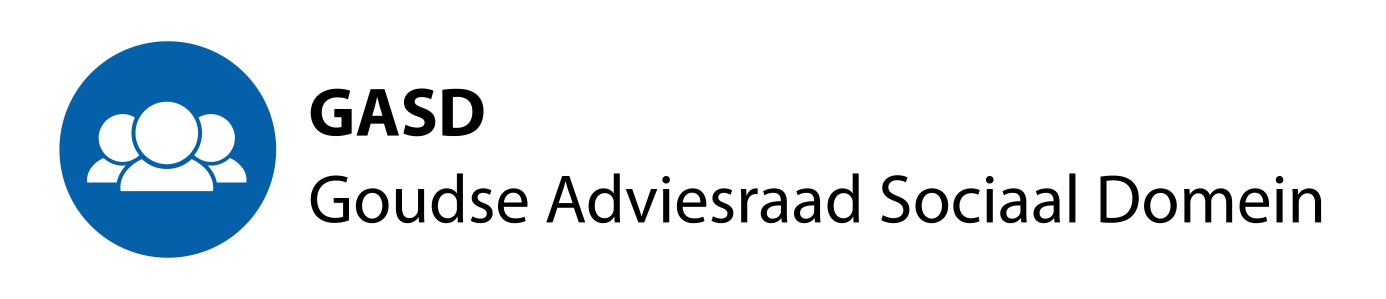 Aan: het College van Burgemeester en Wethouders van de Gemeente Gouda.Betr: Deeltijd ondernemen vanuit de bijstand.Gouda, 31 mei 2019.Geachte College,Op 15 april verzocht u ons advies uit te brengen over de beleidsregels ondernemen vanuit de bijstand Gouda 2019. Hierbij voldoen wij aan dit verzoek. Het advies is tot stand gekomen na raadpleging van maatschappelijk partners in het veld en de Goudse Cliëntenraad.De GASD heeft met belangstelling kennis genomen van de beleidsregels. De beleidsregels zijn tot stand gekomen na evaluatie van een eerdere pilot, de aanbevelingen vanuit de pilot zijn in dit nieuw beleid verwerkt. Het voorgenomen beleid kent veel gelijkenis met beleid zoals dat in andere gemeenten in ontwikkeling is of reeds in uitvoering.Waar participatiebevordering zich veelal richt op het einddoel “werken in loondienst” vormt het stimuleren van ondernemerschap een toe te juichen aanvulling op het re-integratiepalet.De GASD heeft evenwel een aantal zorgen rond de evaluatiecriteria tijdens het traject, de selectie van kandidaten, de verrekening van inkomsten en de vorm te geven ondersteuning.1. De evaluatiecriteria tijdens het traject.De concrete invulling van het traject ( het plan van aanpak) wordt bij beschikking verzonden. Al na 6 maanden moet worden bezien of de ondernemer voldoet aan de  stappen in het plan van aanpak, zo ook bij 12 en 18 maanden. In de beleidsregels zijn geen heldere criteria opgenomen ( anders dan 50%  minimumloon verdienen) waaraan de ondernemer in de te onderscheiden stadia aan moet voldoen. De status van de toetsingscommissie van 3 ondernemers – en wat zij toetsen – is diffuus.Advies 1: formuleer en heldere en operationele toetsingscriteria.2. De selectie van kandidaten:Tijdens de pilot die voorafgaand aan het opstellen van beleidsregels is voorafgegaan was het deelnemersaantal beperkt. Onduidelijk is hoe de selectie van kandidaten is verlopen.  Nu de pilotfase is afgesloten kan de toegang tot de regeling meer worden gestimuleerd door parttime werkenden in de bijstand, mogelijk via bestanden van de gemeente zelf, actief te benaderen en dan te selecteren op ondernemersvaardigheden. Nu blijft toegang tot de regeling te verscholenAdvies 2: Werf actiever kandidaten.3. De verrekening van inkomsten.In onze gespreken met derden is “de verrekening van inkomsten” de grootst uitgesproken zorg. Het verrekenen van inkomsten met de bijstand ( participatiewet-uitkering) lijkt hanteerbaar. Onduidelijker is dit voor de huur- en/of zorgtoeslag en de belastingaanslag. In veel gevallen zullen nog niet gerealiseerde inkomsten moeten worden opgegeven voor de vaststelling van huur- en zorgtoeslag. De negatieve of positieve correctie op de verleende toeslagen komt aanzienlijk later, mogelijk al nadat het traject is gestopt.Advies 3: Voorkom dat trajectdeelnemers in problemen komen door toeslagcorrecties.4. Ondersteuning van kandidaten.De deelnemers worden ondersteund in hun ondernemerschap, zowel individueel als groepsgewijs door een trainer. Daarnaast zullen er gesprekken zijn met Over Rood over de financiële huishouding. De verantwoording over de vorderingen en het voldoen aan genoemde verplichtingen zal met een medewerker van de sociale dienst gebeuren. De toetsing zal door een commissie geschieden.Advies 4Gezien de veelheid van actoren, inclusief de ondernemer zelf – en de eerder genoemde diffuse evaluatiecriteria - is het van belang de bevoegdheid tot beëindigen van een traject eenduidig te benoemen.De GASD wil u graag in overweging geven bij beëindiging van een traject en overstap naar de sociale coöperatie als logisch gevolg te zien.Wij hopen hiermee aan uw verzoek te hebben voldaan en zien uw reactie met belangstelling tegemoet.Met vriendelijke groet,Ton de KorteVoorzitter Goudse adviesraad sociaal domein